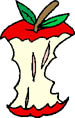 Name:	Class/Hour:Fruits are an important source of vitamins and other nutrients. Two-four servings are recommended per day. For the next 25 days, write in the number of servings you eat per day in one of the rectangles on the bottom of the picnic basket.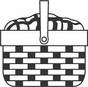 At the end of the 25 days, turn in your sheets and we will have a picnic on the playground.© Steven A. Henkel, 6/08